О внесении изменения в решение Совета сельского поселения Дурасовский сельсовет муниципального района Чишминский район Республики Башкортостан от 10 апреля  2017 года №16 "Об определении цены и оплаты земельных участков, находящихся в собственности сельского поселения Дурасовский сельсовет муниципального района Чишминский район Республики Башкортостан при продаже их собственникам зданий, строений и сооружений, расположенных на таких земельных участках"В соответствии с Земельным кодексом Российской Федерации, Постановлением Правительства Республики Башкортостан от 13 марта 2020 года N151 "О внесении изменения в постановление Правительства Республики Башкортостан от 29 декабря 2014 года N 629 "Об определении цены и оплаты земельных участков, находящихся в государственной собственности Республики Башкортостан, и земельных участков, государственная собственность на которые не разграничена, при продаже их собственникам зданий, строений и сооружений, расположенных на таких земельных участках"
Совет сельского поселения Дурасовский сельсовет муниципального района Чишминский район  Республики Башкортостан решил:         Внести в  решение Совета сельского поселения Дурасовский сельсовет муниципального района Чишминский район Республики Башкортостан от 10 июня  2017 года № 61"Об определении цены и оплаты земельных участков, находящихся в собственности сельского поселения Дурасовский сельсовет муниципального района Чишминский район Республики Башкортостан при продаже их собственникам зданий, строений и сооружений, расположенных на таких земельных участках" изменение, изложив пункт 4 в следующей редакции:Лица, не указанные в пунктах 1-3 настоящего Решения  и являющиеся собственниками зданий, строений, сооружений, расположенных на земельных участках, находящихся в собственности сельского поселения Дурасовский сельсовет муниципального района Чишминский район Республики Башкортостан приобретают такие земельные участки:"с 1 июля 2015 года по 31 декабря 2020 года - по цене в размере 50 процентов кадастровой стоимости земельного участка, действующей на момент обращения заявителя;с 1 января 2021 года до 1 июля 2021 года - по цене в размере 75 процентов кадастровой стоимости земельного участка, действующей на момент обращения заявителя;с 1 июля 2021 года - по цене, равной кадастровой стоимости земельного участка, действующей на момент обращения заявителя, если иное не установлено федеральным законодательством"Глава сельского поселения Дурасовский сельсовет                                 муниципального района Чишминский  район                                                         Республики Башкортостан                                                                                   Ф.М. ЗамановБаШКортостан РеспубликАҺыШишмӘ районыМУНИЦИПАЛЬ РАЙОНЫныҢДУРАСОВ АУЫЛ СОВЕТЫауыл биЛӘмӘҺе хакимиӘте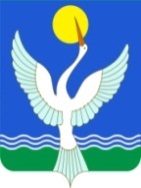 администрацияСЕЛЬСКОГО ПОСЕЛЕНИЯДУРАСОВСКИЙ  сельсоветМУНИЦИПАЛЬНОГО РАЙОНАЧишминскИЙ район РеспубликИ БашкортостанKАРАР                              «22» май 2020 г.№ 46РЕШЕНИЕ    «22» мая 2020 г.       